Добрый вам день!!В данный момент ищу вакансию копирайтера автор статей, автор курсовых и дипломных работ примеры предоставлю.. Имеется атестат и диплом Секретаря что указан чуть ниже. Зовут меня Игорь проживаю в г.Черкассах. За текст:1000символов без пробела 40 грн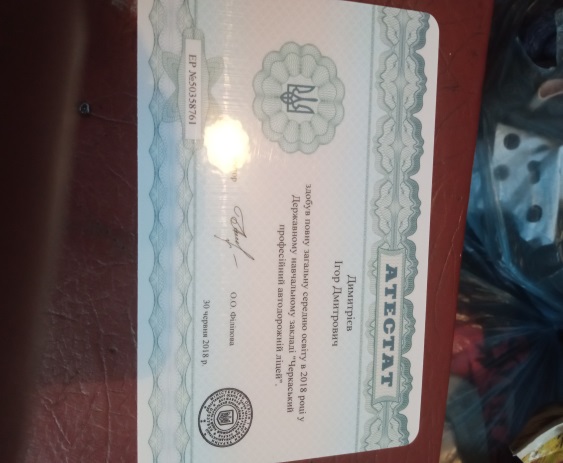 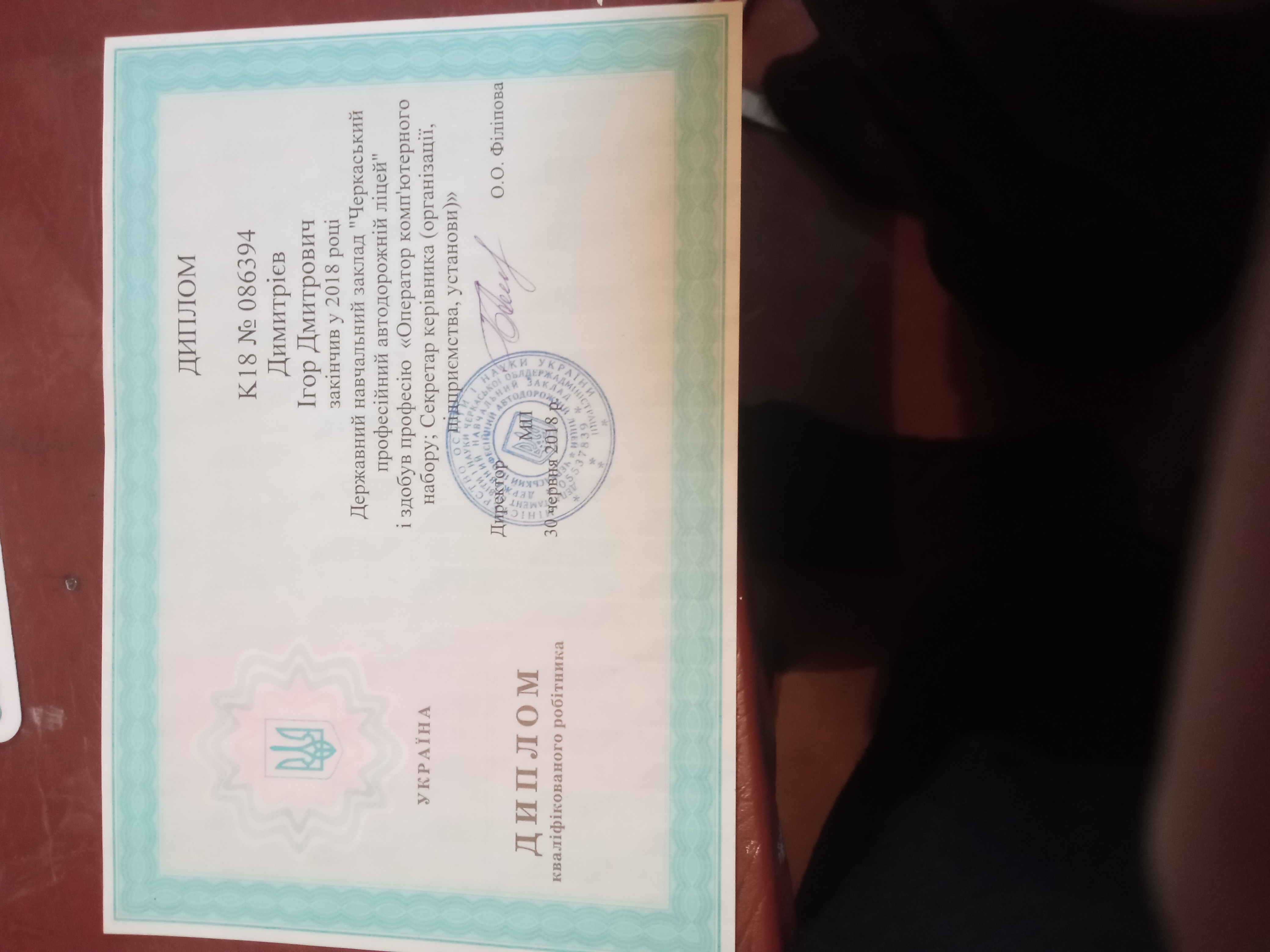 Учился я в Черкасском автодорожном лицее №22 Луначарский район. Кроме копирайтера занимаюсь игровой  разработкой, программирование сайтов. Контакт со мной:Viber: 380631374830;What App: 380631374830;https://dataprimer1.wordpress.com мой сайтСоц. сети: Facebook: https://www.facebook.com/profile.php?id=100076505786413;Vk: https://vk.com/dimitriev2145 ;Instagram: @dimitriev395;